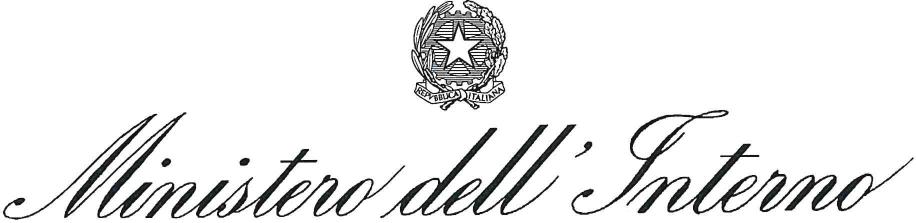 DIPARTIMENTO DELLA PUBBLICA SICUREZZADIREZIONE CENTRALE PER GLI AFFARI GENERALI E LE POLITICHE DEL PERSONALE DELLA POLIZIA DI STATON.333—D/9807	Roma, data protocollo- CIRCOLARE TELEGRAFICA URGENTE —ALLA SEGRETERIA DEL DIPARTIMENTO DELLA PUBBLICA SICUREZZAUFFICIO AFFARI GENERALI E PERSONALEUFFICIO ANALISI, PROGRAMMI E DOCUMENTAZIONEUFFICIO ORDINE PUBBLICOUFFICIO RELAZIONI ESTERNE E CERIMONIALEUFFICIO PER LE RELAZIONI SINDACALIUFFICIO PER I SERVIZI TECNICO-GESTIONALIUFFICIO PER GLI INTERVENTI DI SVILUPPODELLE ATTIVITA' AMMINISTRATIVEALL'UFFICIO PER L'AMMINISTRAZIONE GENERALEALL'UFFICIO PER IL COORDINAMENTO E LA PIANIFICAZIONEDELLE FORZE DI POLIZIAALL'UFFICIO CENTRALE ISPETTIVOALL'UFFICIO CENTRALE INTERFORZE PER LA SICUREZZA PERSONALEALLA DIREZIONE CENTRALE DELLA POLIZIA CRIMINALEALLA DIREZIONE CENTRALE ANTICRIMINE DELLA POLIZIA DI STATOALLA DIREZIONE CENTRALE DELLA POLIZIA DI PREVENZIONEALLA DIREZIONE CENTRALE PER LA POLIZIA STRADALE,FERROVIARIA, DELLE COMUNICAZIONI E PER IREPARTI SPECIALI DELLA POLIZIA DI STATOALLA DIREZIONE CENTRALE DELL'IMMIGRAZIONEE DELLA POLIZIA DELLE FRONTIEREALLA DIREZIONE CENTRALE PER I SERVIZI ANTIDROGAALLA DIREZIONE CENTRALE PER GLI ISTITUTI DI ISTRUZIONEALLA DIREZIONE CENTRALE DI SANITA'ALLA DIREZIONE CENTRALE DEI SERVIZI TECNICO-LOGISTICIE DELLA GESTIONE PATRIMONIALEALLA DIREZIONE CENTRALE DEI SERVIZI DI RAGIONERIAALL'AUTORITA' DI GESTIONE DEI FONDI EUROPEI E DEI PROGRAMMIOPERATIVI NAZIONALIALLA DIREZIONE INVESTIGATIVA ANTIMAFIA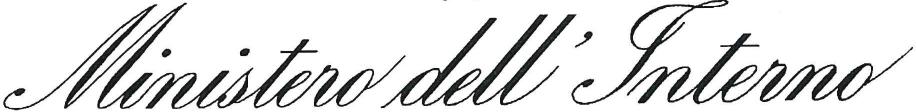 DIPARTIMENTO DELLA PUBBLICA SICUREZZADIREZIONE CENTRALE PER GLI AFFARI GENERALI E LE POLITICHE DEL PERSONALE DELLA POLIZIA DI STATOQUESTORI DELLA REPUBBLICADIRIGENTE DELL'UFFICIO PRESIDENZIALE DELLAPOLIZIA DI STATO C/O SOVRINTENDENZA CENTRALEDEI SERVIZI DI SICUREZZA DELLA PRESIDENZADELLA REPUBBLICADIRIGENTE DELL'ISPETTORATO DIP.S. "VATICANO"DIRIGENTE DELL'ISPETTORATO DIP.S. "SENATO DELLA REPUBBLICA"DIRIGENTE DELL'ISPETTORATO DIP.S. "CAMERA DEI DEPUTATI"DIRIGENTE DELL'ISPETTORATO DIP.S. "PALAZZO CHIGI"DIRIGENTE DELL'ISPETTORATO DIP.S. "PALAZZO VIMINALE"DIRIGENTE DELL'UFFICIO SPECIALE DI P.S.C/O LA REGIONE SICILIANADIRIGENTI DEI COMPARTIMENTI DELLA POLIZIASTRADALEDIRIGENTI DELLE ZONE DI POLIZIA DI FRONTIERADIRIGENTI DEI COMPARTIMENTI DI POLIZIAFERROVIARIADIRIGENTI DEI COMPARTIMENTI DI POLIZIA POSTALEE DELLE COMUNICAZIONIDIRIGENTI DEI REPARTI MOBILI DELLAPOLIZIA DI STATODIRIGENTI DEI GABINETTI REGIONALI ED INTERREGIONALIDI POLIZIA SCIENTIFICADIRIGENTI DEI REPARTI VOLODELLA POLIZIA DI STATODIRETTORE DEL CENTRO DI COORDINAMENTO DEI SERVIZIA CAVALLO E CINOFILI DELLA POLIZIA DI STATODIRETTORE DEL CENTRO NAUTICO E SOMMOZZATORI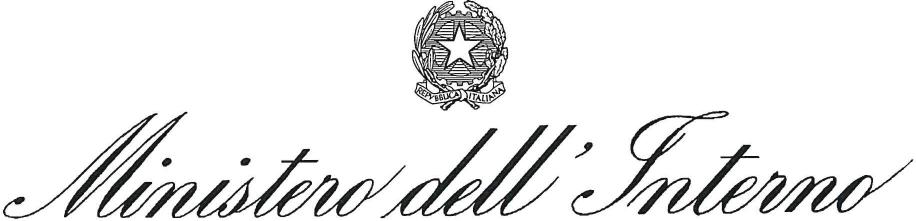 DIPARTIMENTO DELLA PUBBLICA SICUREZZADIREZIONE CENTRALE PER GLI AFFARI GENERALI E LE POLITICHE DEL PERSONALE DELLA POLIZIA DI STATODELLA POLIZIA DI STATO	LA SPEZIAAL SIG. DIRETTORE DEL CENTRO ELETTRONICO NAZIONALEDELLA POLIZIA DI STATO	NAPOLIAI SIGG. DIRIGENTI DEI REPARTI PREVENZIONE CRIMINE	LORO SEDI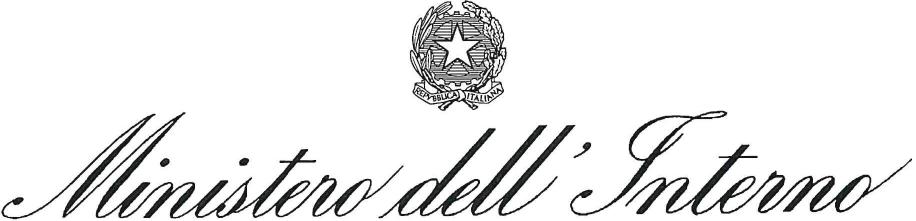 DIPARTIMENTO DELLA PUBBLICA SICUREZZADIREZIONE CENTRALE PER GLI AFFARI GENERALI E LE POLITICHE DEL PERSONALE DELLA POLIZIA DI STATOCOME NOTO CON LA CIRCOLARE N. 333- D/121.M4/2017 DEL 15 GENNAIO 2018, DOPO UNA FASE DI SPERIMENTAZIONE È STATA REALIZZATA UNA NUOVA VERSIONE DEL PORTALE MOBILITA' IN COLLABORAZIONE CON IL CENTRO ELETTRONICO NAZIONALE DELLA POLIZIA DI STATO DI NAPOLI, FINALIZZATA ALLA SEMPLIFICAZIONE DELLE PROCEDURE RELATIVE ALLA MOBILITA' ORDINARIA DEL PERSONALE, CHE ASPIRA AD ESSERE TRASFERITO AI SENSI DELL' ART. 55 DEL D.P.R. 24 APRILE 1982, N. 335.PROPRIO IN QUESTI GIORNI E' STATO PORTATO A TERMINE L' UPGRADE DEL SISTEMA, CHE E' STATO ARRICCHITO DI NUOVE FUNZIONALITA', TESTATE E ATTIVATE IN STRETTO RACCORDO CON IL SUDDETTO C.E.N., NELL'OTTICA DEL RAGGIUNGIMENTO DELLA MASSIMA TRASPARENZA DELLA PROCEDURA.L'ACCESSO AL NUOVO PORTALE MOBILITA', RAGGIUNGIBILE ALL'INDIRIZZO https://portalemobilita.cen.poliziadistato.it/, SUBORDINATO ALLA REGISTRAZIONE AL PORTALE "S.S.O."- Single Sign On- QUALE MODALITA' DI AUTENTICAZIONE UNIVOCA, OLTRE AD UNA VESTE GRAFICA RINNOVATA E PIU' RISPONDENTE ALLE FINALITA' DI FRUIZIONE, PREVEDE LA POSSIBILITA' DI CONSULTARE IN MODO SPECIFICO LA GRADUATORIA DEGLI OPERATORI IN POSSESSO DI UNA QUALIFICA OPERATIVO —PROFESSIONALE.È INOLTRE, DISPONIBILE, PER I DIPENDENTI INTERESSATI AGLI UFFICI DELLA POLIZIA POSTALE E DELLE COMUNICAZIONI, IL QUESTIONARIO TECNICO DA COMPILARE DIRETTAMENTE NELL'APPOSITA SEZIONE DEDICATA.NEL PROSSIMO MESE DI LUGLIO, COME NOTO, AVRA' TERMINE LA FASE RESIDENZIALE DEL 212° CORSO DI FORMAZIONE PER ALLIEVI AGENTI; CON LA LORO ASSEGNAZIONE È STATA PROGRAMMATA UNA MOVIMENTAZIONE DI PERSONALE DEL RUOLO ASSISTENTI ED AGENTI.DIPARTIMENTO DELLA PUBBLICA SICUREZZA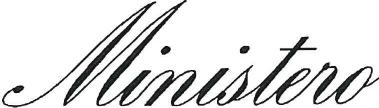 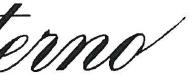 DIREZIONE CENTRALE PER GLI AFFARI GENERALI E LE POLITICHE DEL PERSONALE DELLA POLIZIA DI STATOIL PERSONALE DOVRA' INOLTRARE ISTANZA DI TRASFERIMENTO ESCLUSIVAMENTE MEDIANTE L'APPOSITA MODULISTICA ON LINE DISPONIBILE NEL PORTALE MOBILITA' ENTRO E NON OLTRE IL 01 APRILE 2021. GLI	INTERESSATI	POTRANNO	ACCEDERE	ALL'INDIRIZZO
https://portalemobilita.cen.poliziadistato.11/ E SEGUIRE IL LINK PRESENTE AL FINE DELLA PREVENTIVA REGISTRAZIONE (SE NON GIA' REGISTRATO) AL PORTALE "S.S.O." - Single Sign On INSERENDO LE CREDENZIALI D'ACCESSO UTILIZZATE PER IL SISTEMA DOPPIAVELA O PER IL SISTEMA PS PERSONALE.I DIPENDENTI INTERESSATI AGLI UFFICI DELLA POLIZIA POSTALE E DELLE COMUNICAZIONI, OLTRE ALLA RELATIVA DOMANDA DI TRASFERIMENTO, DEVONO COMPILARE IL QUESTIONARIO TECNICO NELL'APPOSITA SEZIONE DEDICATA DEL NUOVO PORTALE MOBILITA'. IL FORMULARIO CONSENTIRÀ ALL'INTERESSATO DI DICHIARARE LE PROPRIE CONOSCENZE/COMPETENZE TECNICO-INFORMATICHE CHE PERMETTERANNO ALL'AMMINISTRAZIONE DI SELEZIONARE LE NECESSARIE PROFESSIONALITÀ DA DESTINARE AL SETTORE SPECIALISTICO, COME GIÀ AVVENUTO IN OCCASIONE DEI PRECEDENTI MOVIMENTI.SI INFORMA CHE TUTTE LE DOMANDE DI TRASFERIMENTO HANNO VALIDITA' DI 3 ANNI DALLA DATA DI INSERIMENTO NEL PORTALE.PERTANTO, LE DOMANDE INOLTRATE FINO A TUTTO IL MESE DI FEBBRAIO 2018 SONO ARCHIVIATE, COME PREVISTO DALLA CIRCOLARE DEL 15 GENNAIO 2018 AVENTE PROT. N.333-D/121.M4/2017.PERTANTO, I DIPENDENTI CHE NE ABBIANO ANCORA INTERESSE, DOVRANNO INSERIRE UNA NUOVA ISTANZA NEL PORTALE MOBILITA'.AL FINE DI VAGLIARE LE ASPIRAZIONI DI TRASFERIMENTO DI TUTTI I DIPENDENTI INTERESSATI, NELL'AMBITO DI QUESTA MOVIMENTAZIONE, SARA' VALUTATO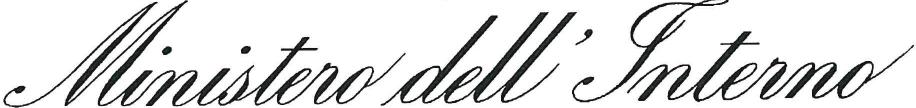 DIPARTIMENTO DELLA PUBBLICA SICUREZZADIREZIONE CENTRALE PER GLI AFFARI GENERALI E LE POLITICHE DEL PERSONALE DELLA POLIZIA DI STATOANCHE IL PERSONALE CHE, NELLE MORE DELL' ITER PROCEDURALE, MATURERA' IL REQUISITO DELL'ANZIANITA' DI SEDE RICHIESTA PER IL TRASFERIMENTO.ENTRO LA STESSA DATA, TUTTI COLORO CHE, SUCCESSIVAMENTE ALL'INSERIMENTO DELLA DOMANDA DI TRASFERIMENTO NEL PORTALE, SONO STATI DESTINATARI DI UN PROVVEDIMENTO DI MOBILITÀ AI SENSI DEI ,L'ART. 44 DEL D.P.R. 28 OTTOBRE 1985, NR.782 - ATTESO CHE IL SISTEMA INFORMATICO NON PREVEDE AUTOMATISMI PER LA MODIFICA DEL DATO - DOVRANNO PROCEDERE ALL'INSERIMENTO DI UNA NUOVA DOMANDA, AVENDO CURA DI IMMETTERE IL NUOVO UFFICIO NEL CAMPO RELATIVO AL REPARTO DI SERVIZIO.GLI UFFICI DEL PERSONALE DI CIASCUNA ARTICOLAZIONE DELLA POLIZIA DI STATO DOVRANNO ESPRIMERE IL PARERE DI COMPETENZA ENTRO IL SUCCESSIVO 10 APRILE 2021, IN VIA ESCLUSIVA MEDIANTE IL PORTALE MOBILITA'.AL FINE DI CONSENTIRE AL PERSONALE INTERESSATO UNA VALUTAZIONE PIU' APPROFONDITA DELLE RICHIESTE DI TRASFERIMENTO AVANZATE, SI RAPPRESENTA CHE DAL 02 APRILE AL 15 APRILE 2021 IL PORTALE CONSENTIRA' ESCLUSIVAMENTE LA REVOCA DELL'ISTANZA DI TRASFERIMENTO, SENZA POSSIBILITA' DI INTEGRAZIONE O MODIFICA DELLA STESSA.EVENTUALI ISTANZE DI TRASFERIMENTO INSERITE NEL PORTALE _IN DATA SUCCESSIVA AL 15 APRILE 2021 VERRANNO VALUTATE NELL'AMBITO DELLA SUCCESSIVA MOVIMENTAZIONE.SI RIBADISCE CHE LE ISTANZE DI TRASFERIMENTO E/0 REVOCA PERVENUTE IN FORMATO CARTACEO NON POTRANNO ESSERE PRESE IN CONSIDERAZIONE, ATTESA L'ESCLUSIVITA' DEL PORTALE QUALE STRUMENTO PER LA GESTIONE DELLA MOBILITA' ORDINARIA. 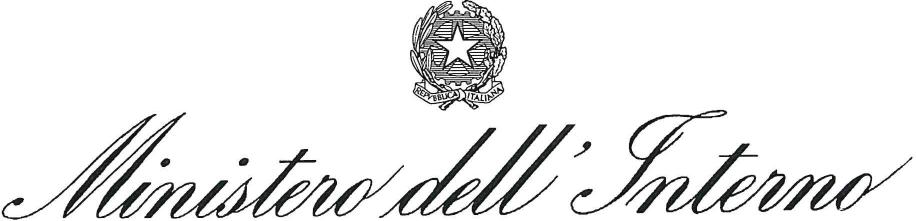 DIPARTIMENTO DELLA PUBBLICA SICUREZZADIREZIONE CENTRALE PER GLI AFFARI GENERALI E LE POLITICHE DEL PERSONALE DELLA POLIZIA DI STATOIL PERSONALE INTERESSATO PUO' PRENDERE VISIONE DELLA POSIZIONE IN GRADUATORIA E DELL'ANZIANITA' DI SEDE, DI REPARTO E DI NOMINA IN RUOLO CHE HANNO CONTRIBUITO A DETERMINARLA. QUALORA RISCONTRASSE DISCRASIE DOVRA' CONTATTARE, TEMPESTIVAMENTE, QUESTO UFFICIO MEDIANTE E-MAIL dcru.ssaa.segreteria(i-50nterno.it. I QUESTORI ED I DIRIGENTI DI TUTTE LE ARTICOLAZIONI PERIFERICHE, NONCHÈ I DIRETTORI DEI SERVIZI DEGLI UFFICI CENTRALI, SONO INVITATI A VIGILARE AFFINCHÈ I RESPONSABILI DEGLI UFFICI DEL PERSONALE SI ATTENGANO SCRUPOLOSAMENTE ALLA CORRETTA E PUNTUALE OSSERVANZA DELLE INDICAZIONI CONTENUTE NELLA PRESENTE CIRCOLARE, SIA IN ORDINE ALLA MODALITÀ DI REVOCA DELLE ISTANZE DI TRASFERIMENTO AVANZATE DAL PERSONALE NEL PORTALE MOBILITÀ, CHE AL RISPETTO DEI TERMINI PER L'INOLTRO DEI PARERI E/O DELLE INFORMAZIONI DI COMPETENZA.QUESTE ULTIME DOVRANNO PERVENIRE, SENZA ECCEZIONE ALCUNA, PRIMA DELLA CONCLUSIONE DELLA PROCEDURA DI MOBILITÀ, PENA L'IMPOSSIBILITÀ DI PROVVEDERE ALLA SOSTITUZIONE DI COLORO A CARICO DEI QUALI EMERGANO ELEMENTI E/O INFORMAZIONI NEGATIVE CHE NON RENDANO POSSIBILE IL TRASFERIMENTO.SI RAMMENTA, INFATTI, CHE GLI ATTI PRODOTTI DAGLI UFFICI DIRETTI DALLE SS.LL. CONCORRONO AD INTEGRARE L'ITER PROCEDIMENTALE CHE SI CONCLUDE CON IL PROVVEDIMENTO DI TRASFERIMENTO A FIRMA DEL CAPO DELLA POLIZIA DIRETTORE GENERALE DELLA PUBBLICA SICUREZZA.PER QUANTO NON RIPORTATO NELLA PRESENTE, SI RIMANDA A QUANTO DISPOSTO NELLA CIRCOLARE PROT. 333-D/121.M.4/2017 DATATA 15 GENNAIO 2018 E AL MANUALE OPERATIVO DISPONIBILE NEL PORTALE.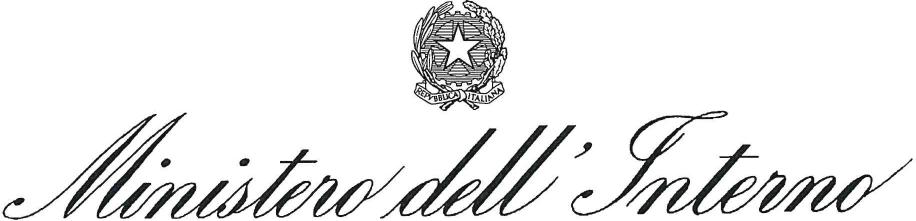 DIPARTIMENTO DELLA PUBBLICA SICUREZZADIREZIONE CENTRALE PER GLI AFFARI GENERALI E LE POLITICHE DEL PERSONALE DELLA POLIZIA DI STATOCONSIDERATO IL PERDURARE DELLE LIMITAZIONI CONNESSE ALL'EMERGENZA SANITARIA COVID-19 SI SENSIBILIZZANO LE SS.LL. A RIPORRE LA MASSIMA ATTENZIONE NEL PORTARE SOLLECITAMENTE A CONOSCENZA DI TUTTO IL PERSONALE DEL RUOLO IN QUESTIONE, ANCHE SE ASSENTE A QUALSIASI TITOLO, I CONTENUTI DELLA PRESENTE CIRCOLARE.IL DIRETTORE CENTRALE PER LE RISORSE UMANE SCANDONE.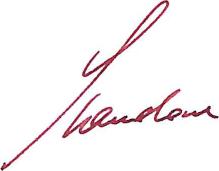 AI SIGG.AI SIGG. AI SIGG. AI SIGG. AL SIG.AI SIGG.DIRETTORI DEGLI ISTITUTI DI ISTRUZIONE, DIPERFEZIONAMENTO E CENTRI DI ADDESTRAMENTODELLA POLIZIA DI STATODIRIGENTI DEI SERVIZI TECNICO-LOGISTICI E PATRIMONIALIDIRIGENTI DELLE ZONE TELECOMUNICAZIONIDIRETTORI DEGLI AUTOCENTRI DELLA POLIZIA DI STATODIRETTORE DELLO STABILIMENTO E CENTRORACCOLTA ARMIDIRETTORI DEI CENTRI DI RACCOLTA REGIONALIED INTERREGIONALI V.E.C.A.LORO SEDI LORO SEDI  LORO SEDI LORO SEDISENIGALLIA LORO SEDIE, PER CONOSCENZA: ALLA SEGRETERIA DEL CAPO DELLA POLIZIADIRETTORE GENERALE DELLA PUBBLICA SICUREZZAALLA SEGRETERIA DEL VICE CAPO DELLA POLIZIACON FUNZIONI VICARIEALLA SEGRETERIA DEL VICE CAPO DELLA POLIZIAPREPOSTO ALL'ATTIVITA' DI COORDINAMENTO EPIANIFICAZIONE DELLE FORZE DI POLIZIAALLA SEGRETERIA DEL VICE CAPO DELLA POLIZIADIRETTORE CENTRALE DELLA POLIZIA CRIMINALEROMA ROMAROMA ROMA